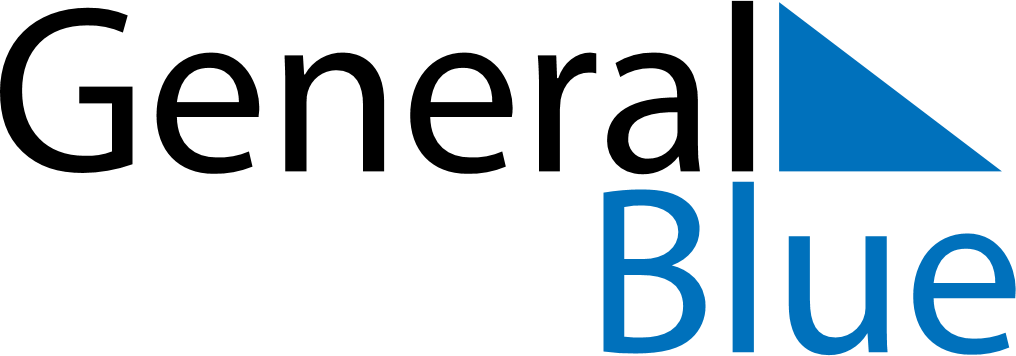 July 2024July 2024July 2024July 2024July 2024July 2024Danville, Indiana, United StatesDanville, Indiana, United StatesDanville, Indiana, United StatesDanville, Indiana, United StatesDanville, Indiana, United StatesDanville, Indiana, United StatesSunday Monday Tuesday Wednesday Thursday Friday Saturday 1 2 3 4 5 6 Sunrise: 6:21 AM Sunset: 9:18 PM Daylight: 14 hours and 56 minutes. Sunrise: 6:22 AM Sunset: 9:18 PM Daylight: 14 hours and 55 minutes. Sunrise: 6:22 AM Sunset: 9:17 PM Daylight: 14 hours and 54 minutes. Sunrise: 6:23 AM Sunset: 9:17 PM Daylight: 14 hours and 54 minutes. Sunrise: 6:23 AM Sunset: 9:17 PM Daylight: 14 hours and 53 minutes. Sunrise: 6:24 AM Sunset: 9:17 PM Daylight: 14 hours and 52 minutes. 7 8 9 10 11 12 13 Sunrise: 6:25 AM Sunset: 9:16 PM Daylight: 14 hours and 51 minutes. Sunrise: 6:25 AM Sunset: 9:16 PM Daylight: 14 hours and 50 minutes. Sunrise: 6:26 AM Sunset: 9:16 PM Daylight: 14 hours and 49 minutes. Sunrise: 6:27 AM Sunset: 9:15 PM Daylight: 14 hours and 48 minutes. Sunrise: 6:27 AM Sunset: 9:15 PM Daylight: 14 hours and 47 minutes. Sunrise: 6:28 AM Sunset: 9:15 PM Daylight: 14 hours and 46 minutes. Sunrise: 6:29 AM Sunset: 9:14 PM Daylight: 14 hours and 45 minutes. 14 15 16 17 18 19 20 Sunrise: 6:29 AM Sunset: 9:14 PM Daylight: 14 hours and 44 minutes. Sunrise: 6:30 AM Sunset: 9:13 PM Daylight: 14 hours and 42 minutes. Sunrise: 6:31 AM Sunset: 9:12 PM Daylight: 14 hours and 41 minutes. Sunrise: 6:32 AM Sunset: 9:12 PM Daylight: 14 hours and 40 minutes. Sunrise: 6:33 AM Sunset: 9:11 PM Daylight: 14 hours and 38 minutes. Sunrise: 6:33 AM Sunset: 9:11 PM Daylight: 14 hours and 37 minutes. Sunrise: 6:34 AM Sunset: 9:10 PM Daylight: 14 hours and 35 minutes. 21 22 23 24 25 26 27 Sunrise: 6:35 AM Sunset: 9:09 PM Daylight: 14 hours and 34 minutes. Sunrise: 6:36 AM Sunset: 9:08 PM Daylight: 14 hours and 32 minutes. Sunrise: 6:37 AM Sunset: 9:08 PM Daylight: 14 hours and 30 minutes. Sunrise: 6:38 AM Sunset: 9:07 PM Daylight: 14 hours and 29 minutes. Sunrise: 6:38 AM Sunset: 9:06 PM Daylight: 14 hours and 27 minutes. Sunrise: 6:39 AM Sunset: 9:05 PM Daylight: 14 hours and 25 minutes. Sunrise: 6:40 AM Sunset: 9:04 PM Daylight: 14 hours and 23 minutes. 28 29 30 31 Sunrise: 6:41 AM Sunset: 9:03 PM Daylight: 14 hours and 22 minutes. Sunrise: 6:42 AM Sunset: 9:02 PM Daylight: 14 hours and 20 minutes. Sunrise: 6:43 AM Sunset: 9:01 PM Daylight: 14 hours and 18 minutes. Sunrise: 6:44 AM Sunset: 9:00 PM Daylight: 14 hours and 16 minutes. 